Rules and GuidanceThe prize is open to current undergraduate and postgraduate students at the University of Manchester.  Entries can be created either by a single student, or by a small team of up to three students.  If a team wins, the prize will be split equally between them.Entries must be original work. Work that includes plagiarism will be disqualified. Submissions must have relevance to the history of the University of Manchester or its predecessor institutions such as Owens College, UMIST and the Victoria University of Manchester. This could include social, cultural, scientific and architectural histories. Submissions may also include topics on the history of the University community such as students and alumni.The competition is open to work in a range of formats, e.g. creative writing, academic essays, podcasts, plays, blog posts, artwork.  All entries must be accompanied with a completed application form. Prize monies will be paid through the University’s finance systems.Late submissions are not eligible.  The judges’ decision is final and there is no right of appeal.Entries should be submitted by email to heritage@manchester.ac.uk with ‘University History Prize’ in the title line.For artwork, please send a photograph of the work by email with the submission form, and individual arrangements will be made for the work to be received at the University History and Heritage office.  Artwork and physical objects must not exceed 1.5m in length and 1m in width and height.  The University cannot take responsibility for any accidental damage to the artwork. If a piece of artwork is the winning entry, ownership and title to the work will pass to the University. All credit will be given to the creator and should the University not wish to display the piece, it will be returned to the creator. Written entries should be formatted to font size 12 and at least 1.5 line spacing and not exceed 8,000 words (including references for academic essays).  Academic essays should use either the Harvard (author-date) or Chicago (footnote) referencing system.  Submissions which are performance based (such as music or drama) should not exceed 1 hour in length. By submitting an entry, you agree that the piece of work may be published by the University, or displayed publicly by the University. All credit will be given to the creator.Where possible, the winning submission will be made accessible to the University community through display, performance or other suitable means.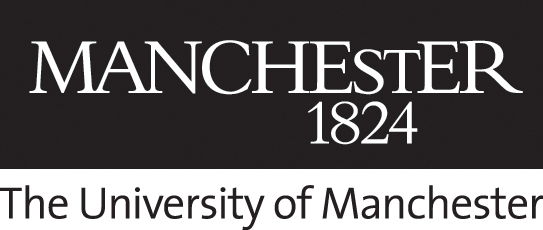 Christie Medal for University History 